Ostrovy a polostrovy Ázie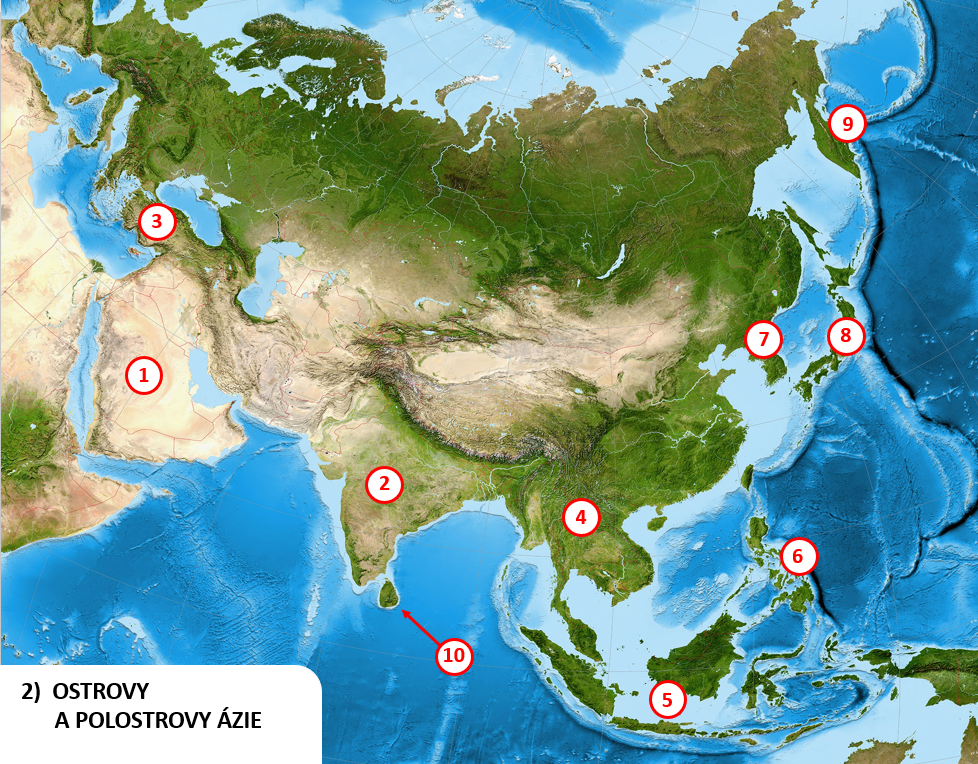 Poradové čísloOstrov alebo polostrov1Arabský polostrov2Polostrov Predná india3Polostrov Malá Ázia 4Polostrov Zadná India5Malé Sundy, Veľké Sundy6Filipíny7Kórejský polostrovPoradové čísloOstrov alebo polostrov8Japonské ostrovy9Polostrov Kamčatka 10Ostrov Cejlón